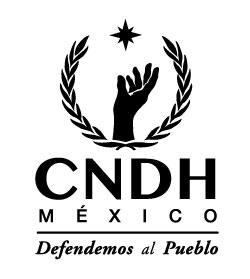 FECHA: ____________________C.P. Olivia Rojo Martínez,Titular del Área de Control y Auditorias, en suplencia del Titular del Órgano Interno de Control.Presente.Nombre Completo:Domicilio Particular:Calle y número:Colonia:C.P.Demarcación Territorial o Municipio:Entidad Federativa:Teléfono:Correo Electrónico:Correo Electrónico:Persona Servidora Pública que la o lo atendió:Área:Área:Número de Expediente asignado por la CNDH:Describa el motivo de su Queja o Denuncia:Describa el motivo de su Queja o Denuncia:Describa el motivo de su Queja o Denuncia:Describa el motivo de su Queja o Denuncia:Describa el motivo de su Queja o Denuncia:Describa el motivo de su Queja o Denuncia:Describa el motivo de su Queja o Denuncia:Nota: Es importante plasmar claramente sus datos personales, por si es necesario solicitarle información adicional, que nos permita la debida atención de su queja o denuncia; los datos personales proporcionados serán tratados como confidenciales en términos de lo dispuesto por los artículos 24 fracción VI y 116 de la Ley General de Transparencia y Acceso a la Información Pública, con relación a los artículos 97 y 113 de la Ley Federal de Transparencia y Acceso a la Información Pública. El Aviso de Privacidad de esta Comisión Nacional, está disponible para su consulta en: www.cndh.org.mx.Nota: Es importante plasmar claramente sus datos personales, por si es necesario solicitarle información adicional, que nos permita la debida atención de su queja o denuncia; los datos personales proporcionados serán tratados como confidenciales en términos de lo dispuesto por los artículos 24 fracción VI y 116 de la Ley General de Transparencia y Acceso a la Información Pública, con relación a los artículos 97 y 113 de la Ley Federal de Transparencia y Acceso a la Información Pública. El Aviso de Privacidad de esta Comisión Nacional, está disponible para su consulta en: www.cndh.org.mx.NOMBRE Y FIRMA:________________________________________________________________________________________________________